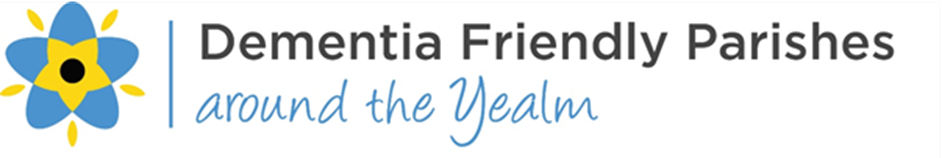 May 2024 Activities CalendarWednesday1Walking Group - 10.30am. Meet in car park at end of Barton Close WemburyThursday2Listen & Laugh Group (Reading) 10.30am -12noon Yealmpton Parish Room £2.00. Friday3Saturday4Sunday5Monday6Tuesday7Gentle Exercise 10.00am– 11.00am and 11.15am -12.15pmYealmpton Methodist Hall £5.00Wednesday8Walking Group - 10.30am. Meet in car park at end of Barton Close WemburyThursday9Listen & Laugh Group (Reading) 10.30am -12noon Yealmpton Parish Room £2.00. Friday10Coffee & Chat - 2.00pm -3.30pm Rose and Crown YealmptonSaturday11Sunday12Monday13Tuesday14Gentle Exercise 10.00am– 11.00am and 11.15am -12.15pmYealmpton Methodist Hall £5.00Wednesday15Walking Group - 10.30am. Meet in car park at end of Barton Close WemburyThursday16Listen & Laugh Group (Reading) 10.30am -12noon Yealmpton Parish Room £2.00. Friday17Sing Along - community singing with the Brixton Village-Airs 2-3.30pm Yealmpton Methodist Hall £3.00Saturday18Sunday19Monday20Tuesday21Gentle Exercise 10.00am– 11.00am and 11.15am -12.15pmYealmpton Methodist Hall £5.00Wednesday22Walking Group - 10.30am. Meet in car park at end of Barton Close WemburyThursday23Listen & Laugh Group (Reading) 10.30am -12noon Yealmpton Parish Room £2.00.Friday24Saturday25Sunday26Monday27Tuesday28Gentle Exercise - No classes this week due to Half term holidayWednesday29Walking Group - 10.30am. Meet in car park at end of Barton Close WemburyThursday30Listen & Laugh Group (Reading) 10.30am -12noon Yealmpton Parish Room £2.00.Friday31